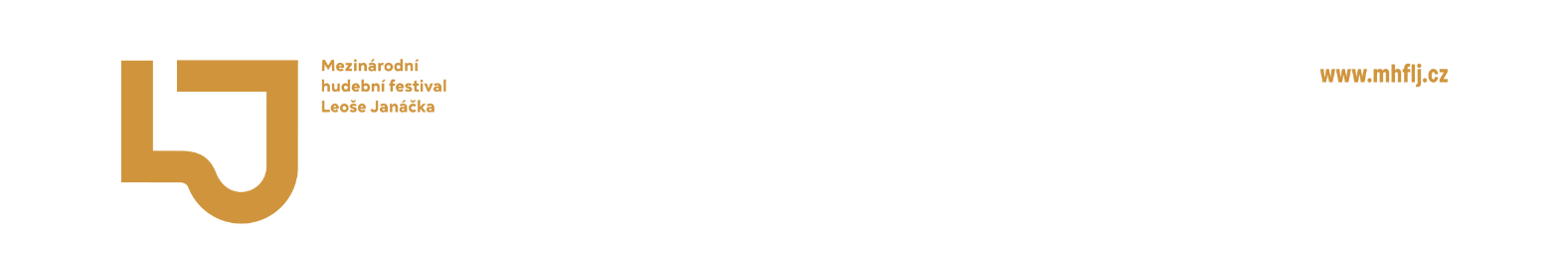 Martin ValovýPolská 92,734 01 Karviná-RájIČO:15494632DIČ:CZ6611250954V Ostravě dne 26. 5. 2021Objednávka zápůjčky zastřešeníObjednáváme u Vás zastřešení pódia pro amfiteátr v Oboře Hukvaldy pro potřeby koncertů a představení konaných v rámci MHF Leoše Janáčka v termínu od 19. 6. do 26. 6. 2021. Jedná se o představení: 19.6    Hukvaldy, obora – amfiteátr 15:00so	Zdenčiny a jiné variace Balet Národního divadla moravskoslezského26.6.   Hukvaldy, obora – amfiteátr 20:00 so         Operetní představení27.6.   Hukvaldy, obora – amfiteátr 18:00ne        Závěrečný koncert V zajetí karnevalových melodiíTermín instalace zastřešení pátek 18. 6. 2019, termín deinstalace zastřešení pondělí 27.6.2021. Předpokládaná cena:  95 000,00 bez DPH Fakturační údaje jsou: 
Janáčkův máj, o.p.s. 
28. října 2556/124
702 00 OstravaIČ 26807882DIČ CZ26807882Společnost je zapsaná v rejstříku obecně prospěšných společností, vedeném u Krajského soudu v Ostravě, oddíl O, vložka 150 a zastupuje ji ředitel Mgr. Jaromír Javůrek, Ph.D.Prosíme o potvrzení objednávky.Za Janáčkův máj, o.p.s.Jaromír Javůrek, ředitel 